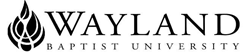 WAYLAND BAPTIST UNIVERSITYWBU ONLINESCHOOL OF RELIGION AND PHILOSOPHYWayland Baptist University Mission StatementWayland Baptist University exists to educate students in an academically challenging, learning-focused and distinctively Christian environment for professional success and service to God and humankind.THST/PHIL5300 VC01FOUNDATIONS OF BIBLICAL INTERPRETATIONCOURSE SYLLABUSFALL 2 2022Oct 10-Dec 10Instructor: Dr. Randolph R. Rogers, Ph.D.Instructor information:University Phone:  806-291-1167 (email is a much more reliable contact method)Email: randy.rogers@wbu.edu Office hours in Plainview, TX:  (times are subject to change every semester)M 8:00-8:45; 10:00-11:00 AM; 1:30-4:00  PMT 8:00-9:15; 1:00-3:00 PMW 8:00-8:45; 1:30-4:00TH 8:00-9:15Thursday afternoon and Friday, by appointmentAll Emails will be answered within 48 hours—usually much faster within office hours.Office Location:  Flores Bible Building, Office Suite. Wayland Baptist University.   1900 W. 7th. Plainview, TX 79072Class Meeting Time:Since this is an online class, class meeting times will be observed by regular and timely participation in online activities every week.  There are specific due dates per assignments.Catalog Description:  THEO 5300. Biblical Interpretation (PHIL5300) - the science of biblical exegesis and interpretation. Prerequisite.  RLGN1301, RLGN 1302 (Old and New Testament History Courses) or THST 5303 Old Testament Foundations and THST 5304 New Testament FoundationsRequired TextsNOTE: This textbook is an Automatic eBook already in the classroom – click on the menu link for information.  Should you wish to purchase a print copy remember to opt out by xxx date.Graduate Reading: There will be articles provided through Blackboard for graduate level reading.  These articles will supplement the basic text book.Recommended Texts and Access for Words studiesA biblical concordanceAccess to a biblical tools website will be beneficial.  The Websites listed here a for general useBible Study ToolsBlue Letter BibleBible HubBiblegateway.com (good for searching other versions of the Bible)Logos Bible SoftwareCourse Outcome Competencies:  Students will:Demonstrate knowledge of the general rules of biblical interpretation leading to a proclamation of the biblical text that is both responsible and defensible.Demonstrate knowledge of the history of interpretation and the effect on biblical interpretation.Demonstrate knowledge of genres of the biblical text, tools used in interpretation, and scholarly criticism necessary for responsible exegesis of the biblical text.Demonstrate ability to use basic reading strategies in order to read, retain, and interpret the Scripture.Demonstrate the ability to write 1) a critical evaluation of a biblical text and 2) a written text book AND present their findings to the class.Attendance RequirementsAs an online class, your attendance will be determined by weekly login to the class website and consistent participation in assignments.You are required to log in to class each week and meet specific deadlines.  Skipping scheduled weekly assignments will be considered as an “absence” for that particular week.The Division's "no cut" policy allows no unexcused absences.No student missing more than 25% of the class meetings (including both excused and unexcused absences) can pass the course.  Thus, if you miss 3 weeks of weekly assignments and quizzes, you will fail this class.Statement on Plagiarism and Academic DishonestyWayland Baptist University observes a ZERO TOLERANCE policy regarding Academic Dishonesty. Any suspected instance of academic dishonesty, including plagiarism, will first be evaluated by the instructor and discussed individually with the student. If the instructor determines that a student’s actions constitute Academic Dishonesty, the case will be filed with the school dean (as determined by course prefix) and reported to the university executive vice president/provost, as per university policy. ALL CASES OF ACADEMIC DISHONESTY WILL RE REPORTED.Per university policy as described in the Wayland Academic Catalog, second offenses WILL RESULT IN SUSPENSION FROM THE UNIVERSITY. In this course, the first instance of Academic Dishonesty may also result in a zero on the assignment.Disability StatementIn compliance with the Americans with Disabilities Act of 1990 (ADA), it is the policy of Wayland Baptist University that no otherwise qualified person with a disability be excluded from participation in, be denied the benefits of, or be subject to discrimination under any educational program or activity in the University.  The Coordinator of Counseling Services serves as coordinator of students with a disability and should be contacted concerning accommodation requests at (806) 291-3765.  Documentation of a disability must accompany any request for accommodations. COURSE REQUIREMENTSFOR FURTHER DETAILS, PLEASE CHECK BLACKBOARD ON THE MAIN MENU, UNDER THE TAB <<COURSE INFO/SYLLABUS>>.Sectional Work:The class will be divided into sections that cover specific themes.  There will be 4 sections as follows:Section 1:  Week 1. The Interpretive Journey.  Oct. 10-16Section 2:  Weeks 2-3. Reading Scripture. Oct. 17-30 Section 3:  Weeks 4-6. The Old Testament. Oct 31-Nov 20Thanksgiving break (Nov 21-27)Section 4:  Weeks 7-8. The New Testament. Nov 28-Dec 10General assignments for each sectionsCheck and respond to emails, announcements, messages, and discussion boards each week;  Read any assigned textbook material in syllabus and make appropriate notes;Complete written assignments each week.  Due dates will be posted in class schedule.  Respond with posts on assigned discussion boards as assigned; Complete any quizzes (video or written)Take mini-test for each section before the end of the section.All due dates and times will be listed according to Central Standard Time (CST).Research PaperEach student will exegete a passage from Ephesians as provided by the professor.An overview of this exegesis is contained in Appendix 2 of Grasping God’s Word.  Specific instructions are provided on Blackboard under CLASS INFO/SYLLABUS.  This is a formal paper (i.e. Turabian form) and will require the following elements.Title pageIntroduction section with a clear purpose statementBody of paper with analysis of biblical text with proper headings and footnotesConclusionBibliography pageThe emphasis is on in-depth historical, literary, and theological analysis of terms and ideas found in the text.Due Dates on the Research PaperVerses for Exegesis, End of Week 1Project Description and purpose statement: End of Week 2Working Bibliography.  End of Week 4Rough Draft.  End of Week 6Final Draft due.  End of Week 8Tests:  Each section will contain one mini-test.  There will be a total of 4 mini-tests, one per section.  The last mini-test will count as the Final Exam.Discussion BoardDiscussion Board: Each section there will be an assigned reading for the next class period. This may include both text book material and actual biblical readings. Each student will be required to read that material and report on the content in the appropriate discussion board forum.Word requirements or minimums will be listed for each post.  If none is listed, then there is not a minimum requirement.For more details, see online instructions.Written Assignments:  The professor has provided weekly reading assignments from the text book. The assignments are to be typed and turned in at the beginning of the specified class.  YOU MUST SUBMIT YOUR PAPER VIA BLACKBOARD UNDER READING ASSIGNMENTS SUBMISSIONS.  These links will be available under each sectional assignment page.There are 16 total reading assignments.  Due dates are posted in the class schedule.Late assignments will not be accepted.  They will be counted as a -0-.The assignments are to be typed.  Spacing (single-spaced), fonts (Times New Roman, Arial, or Calibri: size 12), and margins (1 inch on all sides) are to be followed with each assignment. Note the format mentioned in the assignment.  If the assignment requires listing, then list.  If a paragraph description is needed, then write a paragraph. Follow the instructions accurately and thoroughly.  Since the assignment is open book, there will be no excuses for any missing information.There is no page limit.  However, you will be graded on thoroughness and accuracy in your answer. Course Evaluation (Method of Determining Grade)University Grading System		A	90-100	I	INCOMPLETE**		B	80-89		Cr	FOR CREDIT		C	70-79		NCr	NO CREDIT		D	60-69		WP	WITHDRAWAL PASSING		F	BELOW 60		WF	WITHDRAWAL FAILINGW	WITHDRAWAL**A grade of incomplete is changed if the deficiency is made up by midterm of the next regular semester; otherwise, it becomes "F".  This grade is given only if circumstances beyond the student's control prevented completion of work during the semester enrolled and attendance requirements have been met.  A grade of "CR" indicates that credit in semester hours was granted but no grade or grade points were recorded.Computation of final grade for undergradsAssignment Research paper:  19 pointsReading Assignments 30 pointsDiscussion Boards 15 pointsMini-Tests: 36 pointsTOTAL  100 pointsStudent Grade Protection and AppealsStudents shall have protection through orderly procedures against prejudices or capricious academic evaluation. A student who believes that he or she has not been held to realistic academic standards, just evaluation procedures, or appropriate grading, may appeal the final grade given in the course by using the student grade appeal process described in the Academic Catalog.  Appeals may not be made for advanced placement examinations or course bypass examinations. Appeals are limited to the final course grade, which may be upheld, raised, or lowered at any stage of the appeal process. Any recommendation to lower a course grade must be submitted through the Executive Vice President/Provost to the Faculty Assembly Grade Appeals Committee for review and approval. The Faculty Assembly Grade Appeals Committee may instruct that the course grade be upheld, raised, or lowered to a more proper evaluation. TENTATIVE CLASS SCHEDULESection 1.  Week 1. The Interpretive Journey.  Week 1. Oct. 10-16. AssignmentsIntroductory Discussion BoardSyllabus Quiz  Read GGW (Grasping God’s Word) Chapter 1-2.  Written Assignments.  Due by Thursday.  Oct 13Assignment 1-1. Corley, Biblical Hermeneutics (BH), Chapters 1-7Written AssignmentBH, 1-3BH, 4-7Project AssignmentChoose a passage from Ephesians for assignment. Submit to professor for approvalSee Requirements for in CLASS Info/SYLLABUS>>PAPER INFO tabWeek 1 Review Quiz.  (Optional)Discussion Board 1Sectional test 1Section 2:  Weeks 2-3. Reading Scripture. Oct. 17-30Week 2.  Oct. 17-23 AssignmentsRead GGW, Chapters 3-5 Written Assignments.  Assignment 3-2Assignment 5-2Week 2 Review QuizBH, Ch. 8-11Read chaptersComplete written assignmentProject assignmentProject Description: describe what you hope to find in your researchProvide a clear purpose statement for your paperWeek 3. Oct 24-30AssignmentsRead GGW, Chapter 9-13.  Written Assignments.  Assignment 9-1Assignment 10-1Assignment 10-2Read BH, Ch. 12-14Complete readingComplete written assignmentSection 2 Discussion BoardWeek 3 Review QuizProject assignmentWork on historical background of your assignment: answer questions of authorship, date, purpose, recipients of your chosen bookSection 3:  Weeks 4-6. The Old Testament. Oct 31- Nov 25 (includes Thanksgiving)Week 4. Oct 31-Nov 7. AssignmentsRead GGW, Chapter 18-19  Written AssignmentsAssignment 18-2 Assignment 19-2Read BH, Ch. 17-18.  Complete written assignmentWeek 4 Review QuizProject assignmentProvide a bibliography list for your project/paper, with proper form (Turabian)Week 5. Nov 7-13AssignmentsRead GGW, Chapter 20, 22  Written AssignmentsAssignment 20-2 Assignment 22-1Week 5 Review QuizProject assignmentExegete your passage, verse by verse.  Highlight key grammatical and literary elements; show research and us required sourcesWeek 6. Nov 14-20 AssignmentsRead GGW, Chapter 21  Written AssignmentsAssignment 21-1 Section 3 Discussion BoardNo reading from BH this week.Week 6 Review QuizProject assignmentWhen ready, submit a 3-page rough draft of your paper for reviewComplete Sectional Test 3 by SundayThanksgiving. Nov 21-27Section 4:  Weeks 7-8. The New Testament. Nov 28-Dec 10Weeks 7.  Nov 28-Dec 4AssignmentsRead GGW, Chapters 14-15  Written AssignmentsAssignment 14-1Assignment 15-1 Read BH, Chapter 21-22, 26-28Week 7 Review QuizProject assignmentComplete your rough draft and submitWeek 8.  Dec 5-10AssignmentsRead GGW, Chapter 17  Written AssignmentsAssignment 17-1 Section 4 Discussion BoardRead BH, Chapter 23Week 8 Review QuizProject assignmentPrepare your assignment for final submissionDon’t forget to state how do these principles connect with your modern audience within your conclusionSectional Test 4 (Final Exam)Statement on Civility(Approved by the Administration Cabinet on July 1, 2013)In keeping with Wayland’s mission as a Christian higher education institution, Wayland Baptist University strives to demonstrate civility and Christ-like character in a positive manner where courtesy and respect are afforded to all persons at all times. Members of the University’s student and non-student community can expect Christ’s example to be modeled consistently by trustees, administrators, faculty, staff, and students in order to foster an environment for education and work, contribute to leadership development, and glorify God. While on any campus, attending any event, participating in any course, or engaging in any communication, Wayland trustees, administration, faculty, staff, students, and guests can all have the expectation of civility from one another. (Genesis 1:27; Deuteronomy 5:1-21; Micah 6:8; Matthew 22:36-40; Mark 9:34-35; Luke 10:29-37; John 13:34-35; Romans 12:9-21, 13: 7-10, 15:7; Galatians 3:26-28; Ephesians 2:8-9, 4:1-3, 22-29; Philippians 4:8; Colossians 3:12-17; 1 Timothy 4:12; James 2:1-4; 1 Peter 2:21)TITLEEDITOR/AUTHORPUBLISHEREDYEARISBN#Grasping God’s WordJ. Scott Duvall and J. Daniel HaysZondervan4th Edition20209780310109174TITLEEDITOR/AUTHORPUBLISHEREDYEARISBN#Nave’s Topical BibleOrville NaveHendricksonAny editionN/A9780917006029, as one exampleTITLEEDITOR/AUTHORPUBLISHEREDYEARISBN#Strong’s Exhaustive ConcordanceJames StrongNelsonAny edition or versionN/A9781418541682 as one exampleTITLEEDITOR/AUTHORPUBLISHEREDYEARISBN#Vines Expository DictionaryW. E. VineNelsonAny version or editionN/A9780785250531 as one example